Liebe ElternSie melden Ihr Kind in einer Spielgruppe an in der auch sprachliche Frühförderung durch den Ausländerdienst BL angeboten wird. Dieses zusätzliche Angebot in der Spielgruppe wird durch den Kanton Basel-Landschaft finanziert. Dadurch entstehen für Sie keine zusätzlichen Kosten. Jedoch verpflichten Sie sich, Ihr Kind wöchentlich in die Sprachförderung zu bringen. 
Eine qualifizierte Sprachpädagogin wird Ihr Kind in der Standardsprache fördern, damit es mit besseren Deutschkenntnissen in den Kindergarten wechseln kann. Sie geben Ihrem Kind die Chance, mit seinen Spielkameraden spielerisch die ersten deutschen Wörter und Sätze zu lernen, damit ihm der Einstieg in den Kindergarten leichter fällt.Wenn mehrere fremdsprachige Kinder in der von Ihnen gewählten Spielgruppe angemeldet sind, besuchen wir während der Spielgruppenzeit die Kinder und fördern sie vor Ort. Ihre Spielgruppenleiterin kann Ihnen Auskunft geben, an welchem Tag die Sprachförderung stattfindet.
Ihre Mitarbeit im Vorfeld ist wichtig
Bitte geben Sie möglichst genau an, ob Ihr Kind schon Deutschkenntnisse besitzt und aus welchem Grund Sie die Förderung wünschen. Einmal angemeldet, sollte Ihr Kind die Spielgruppe regelmässig besuchen. Nur so erhält es regelmässige Förderung und Anregungen in der Standardsprache, die es für seine sprachliche Entwicklung braucht. Das ausgefüllte Formular geben Sie bitte zusammen mit der Spielgruppen-Anmeldung in Ihrer gewählten Spielgruppe ab.Besten Dank.Freundliche Grüsse
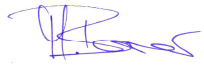 Margreth Borer, Verantwortliche Frühförderungmargreth.borer@ald-bl.chSelbsteinstufung für sprachliche Frühförderung in der SpielgruppeLiebe Eltern
Bitte füllen Sie alle Felder in Blockschrift aus und geben Sie die Anmeldung zusammen mit der Spielgruppen-Anmeldung der Spielgruppenleiterin zurück. Diese Daten werden nur intern gebraucht.Ort/Datum,________________________       Unterschrift:________________________Sprachliche Frühförderung für Spielgruppen 
im Kanton Basel-LandschaftBeginnt nach den Herbstferien 2023Spielgruppe _________________Fördertag:      Die Förderzeit gibt Ihnen die Sprachförderpädagogin vor den Herbstferien bekannt.Unser Kind hat ausreichende Deutschkenntnisse, wir wünschen keine Deutschförderung, weildie Muttersprache Deutsch oder Schweizerdeutsch istdas Kind vorwiegend Deutsch mit anderen Kindern spricht                                                            weil ein Elternteil mit dem Kind Deutsch spricht                                                                            Unser Kind braucht Deutschförderung, weil,seine Muttersprache nicht Deutsch istdas Kind kein oder nur sehr wenig Deutsch versteht                                                                        das Kind kein oder nur sehr wenig Deutsch spricht                                                                          Wenn Sie nicht sicher sind, ob Ihr Kind Deutschförderung benötigt, lassen Sie sich von der Spielgruppenleiterin beraten.Die sprachliche Frühförderung beginnt nach den Herbstferien für Kinder die zwischen1. August 2019 und dem 31. Januar 2021 geboren sind.Mit der Anmeldung verpflichten Sie sich, das Kind wöchentlich in die sprachliche Frühförderung zu bringen.Ist das Kind ein Mädchen oder ein Junge?Mädchen    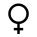 Junge            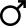 Name und Vorname MutterVorname des KindesMutterspracheFamilienname des KindesName und Vorname VaterMuttersprache des KindesMutterspracheGeburtsdatum und JahrgangStrasseund Nr.NationalitätPLZ / OrtAusländerausweisN       L       F  B       C   Tel.-Nr. oderNatelFlüchtlingJa          Nein  Tel.-Nr. oderNatelE-Mail-Adresse
um Info's direkt zu senden